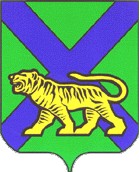 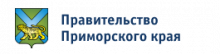 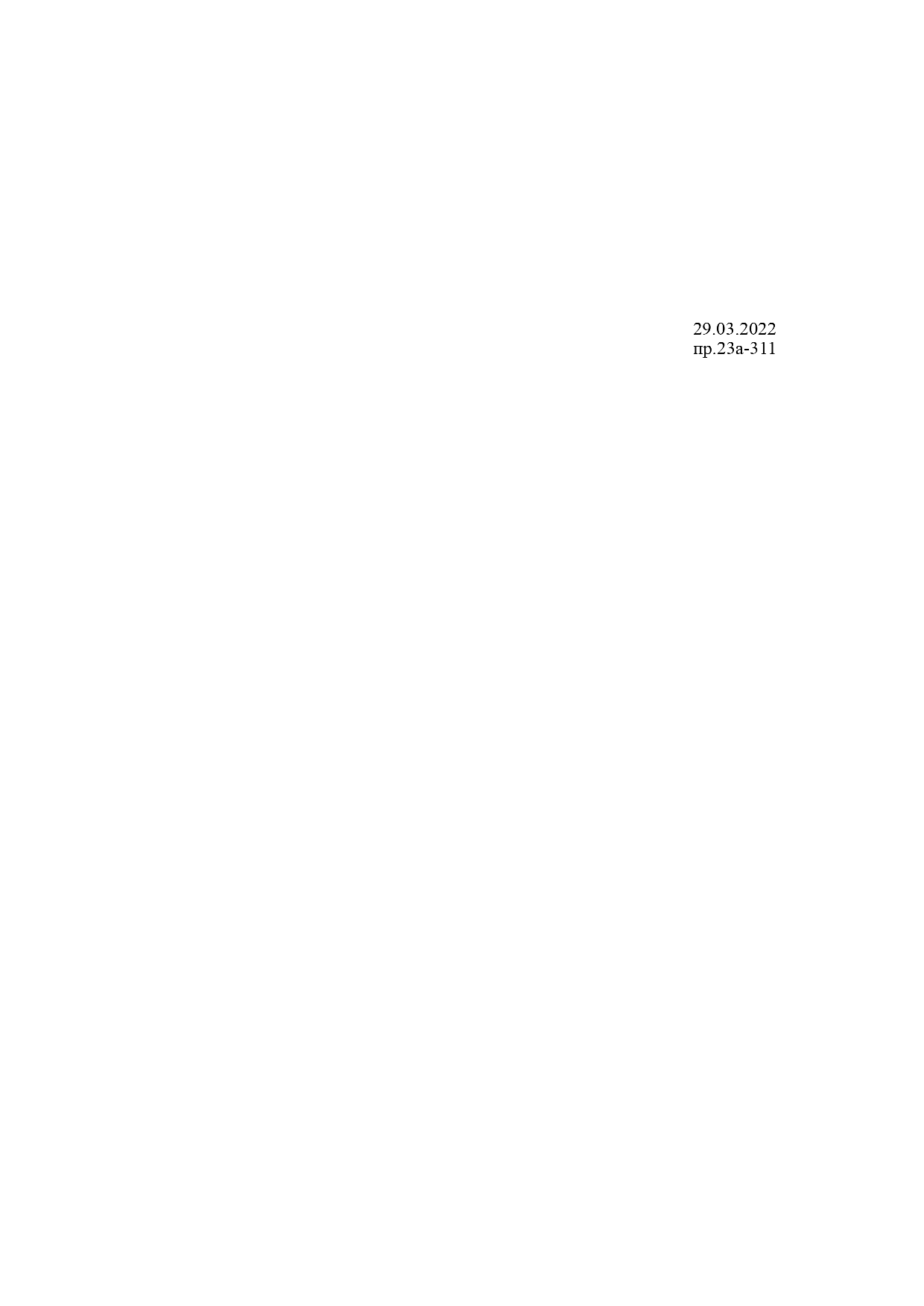 МИНИСТЕРСТВО ОБРАЗОВАНИЯ ПРИМОРСКОГО КРАЯП Р И К А ЗОб утверждении минимального количества первичных баллов, подтверждающих освоение обучающимися образовательных программ основного общего образования в соответствии с требованиями федеральногогосударственного образовательного стандарта основного общего образования, схем перевода суммы первичных баллов за экзаменационные работы основногогосударственного экзамена и государственного выпускного экзамена в пятибалльную систему оцениванияна территории Приморского края в 2022 годуВ соответствии с пунктом 22 Порядка проведения государственной итоговой аттестации по образовательным программам основного общего образования, утверждённого приказом Министерства просвещения Российской Федерации и Федеральной службы по надзору в сфере образования и науки от 07.11.2018 № 189/1513, на основании письма Рособрнадзора от 14.02.2022№ 04-36 п р и к а з ы в а ю:Утвердить:Минимальное количество первичных баллов, подтверждающих освоение обучающимися образовательных программ основного общего образования в соответствии с требованиями федерального государственного образовательного стандарта основного общего образования, по всем учебнымДокумент создан в электронной форме. № пр.23а-311 от 29.03.2022. Исполнитель: Горностаева Ю.В. Страница 1 из 21. Страница создана: 28.03.2022 11:192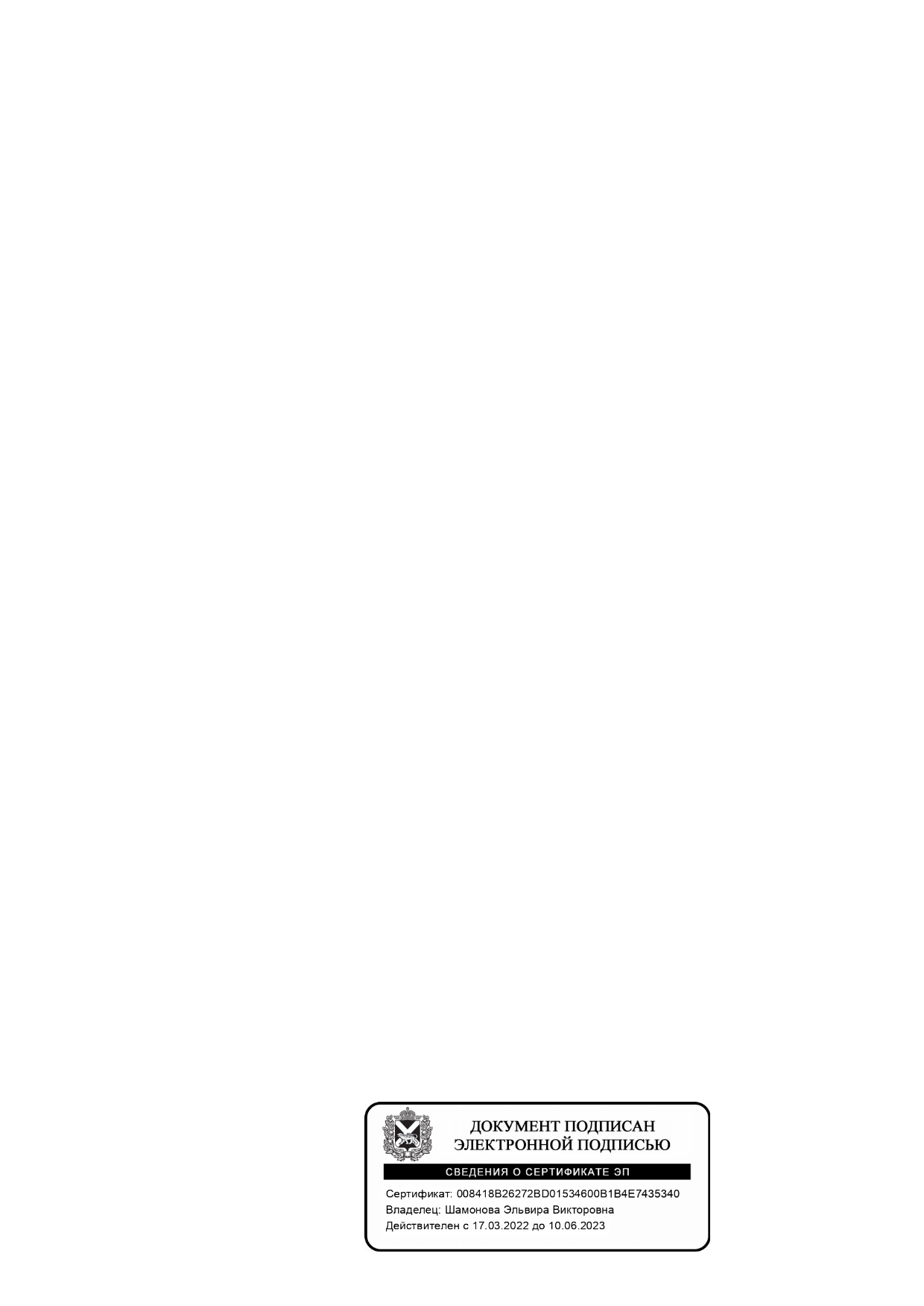 предметам    в     форме     основного     государственного     экзамена     (ОГЭ) и государственного выпускного экзамена (ГВЭ) и схемы перевода суммы первичных баллов за экзаменационные работы ОГЭ и ГВЭ в пятибалльную систему   оценивания    на    территории    Приморского    края    в    2022    году в соответствии с рекомендациями Рособрнадзора (Приложение).Отделу общего образования министерства образования Приморского края (Моргунова) организовать совместную работу с председателями региональных предметных комиссий, ГАУ ДПО «Приморский краевой институт развития образования» по исполнению настоящего приказа.Руководителям муниципальных органов управления образованием, координаторам по организации и проведению государственной итоговой аттестации по образовательным программам основного общего образования на территории Приморского края в 2022 году (далее – ГИА-9) довести настоящий приказ до сведения руководителей общеобразовательных организаций, учителей-предметников, участников ГИА-9 и их родителей (законных представителей).Приказ министерства образования Приморского края от 19.03.2021№ 400-а «Об утверждении минимального количества первичных баллов, подтверждающих освоение обучающимися образовательных программ основного общего образования в соответствии с требованиями федерального государственного образовательного стандарта основного общего образования, схем перевода суммы первичных баллов за экзаменационные работы основного государственного   экзамена    и    государственного    выпускного    экзамена в пятибалльную систему оценивания на территории Приморского края в 2021 году» (с изменениями от 04.06.2021 № 830-а) считать утратившим силу.Контроль    за    исполнением     настоящего     приказа     возложить на заместителя министра образования Приморского края М.В. Шкуратскую.Врио заместителя председателя Правительства Приморского края -министра образования Приморского края	Э.В. ШамоноваДокумент создан в электронной форме. № пр.23а-311 от 29.03.2022. Исполнитель: Горностаева Ю.В. Страница 2 из 21. Страница создана: 28.03.2022 11:19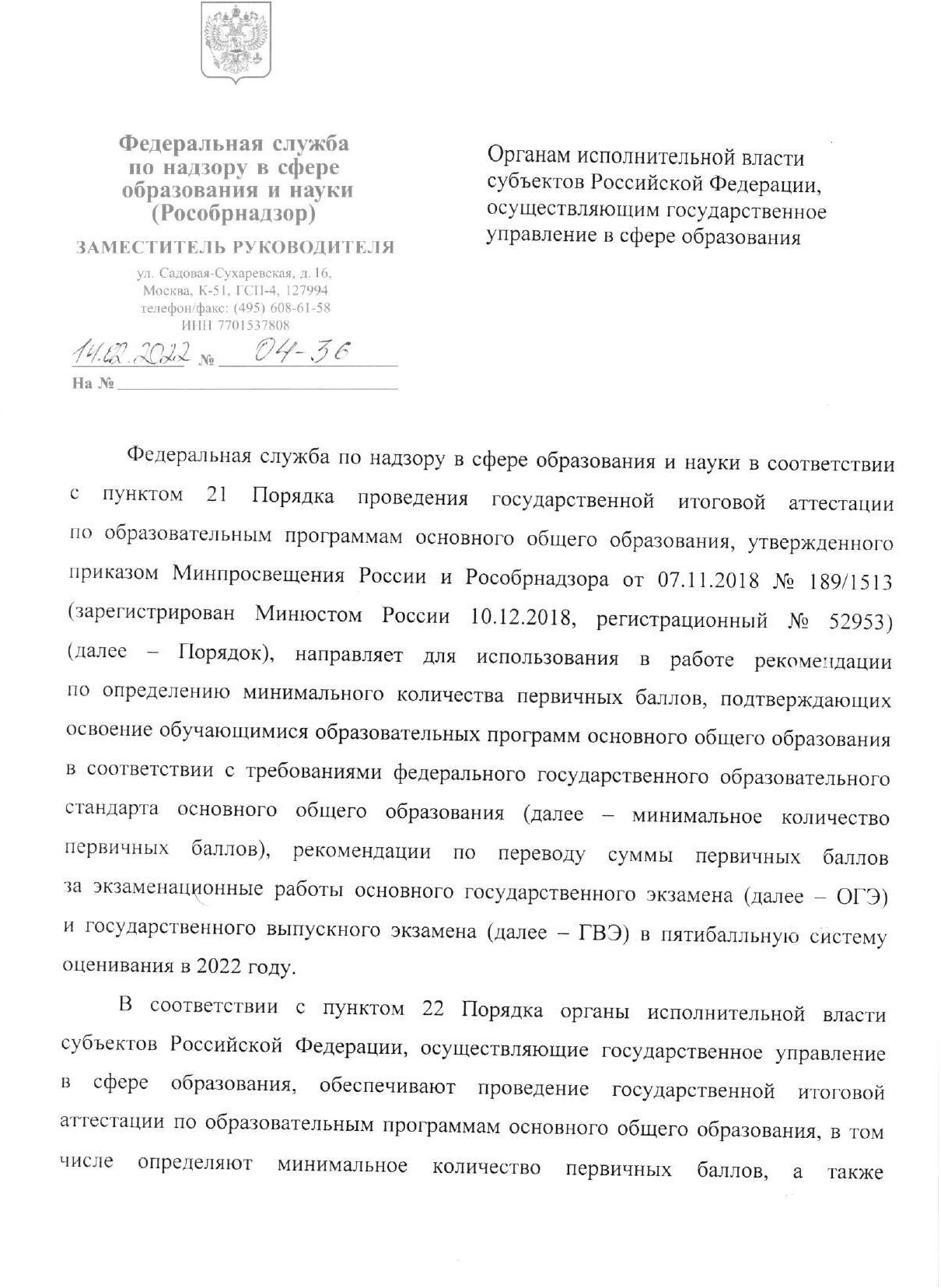 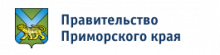 Документ создан в электронной форме. № пр.23а-311 от 29.03.2022. Исполнитель: Горностаева Ю.В. Страница 3 из 21. Страница создана: 28.03.2022 11:19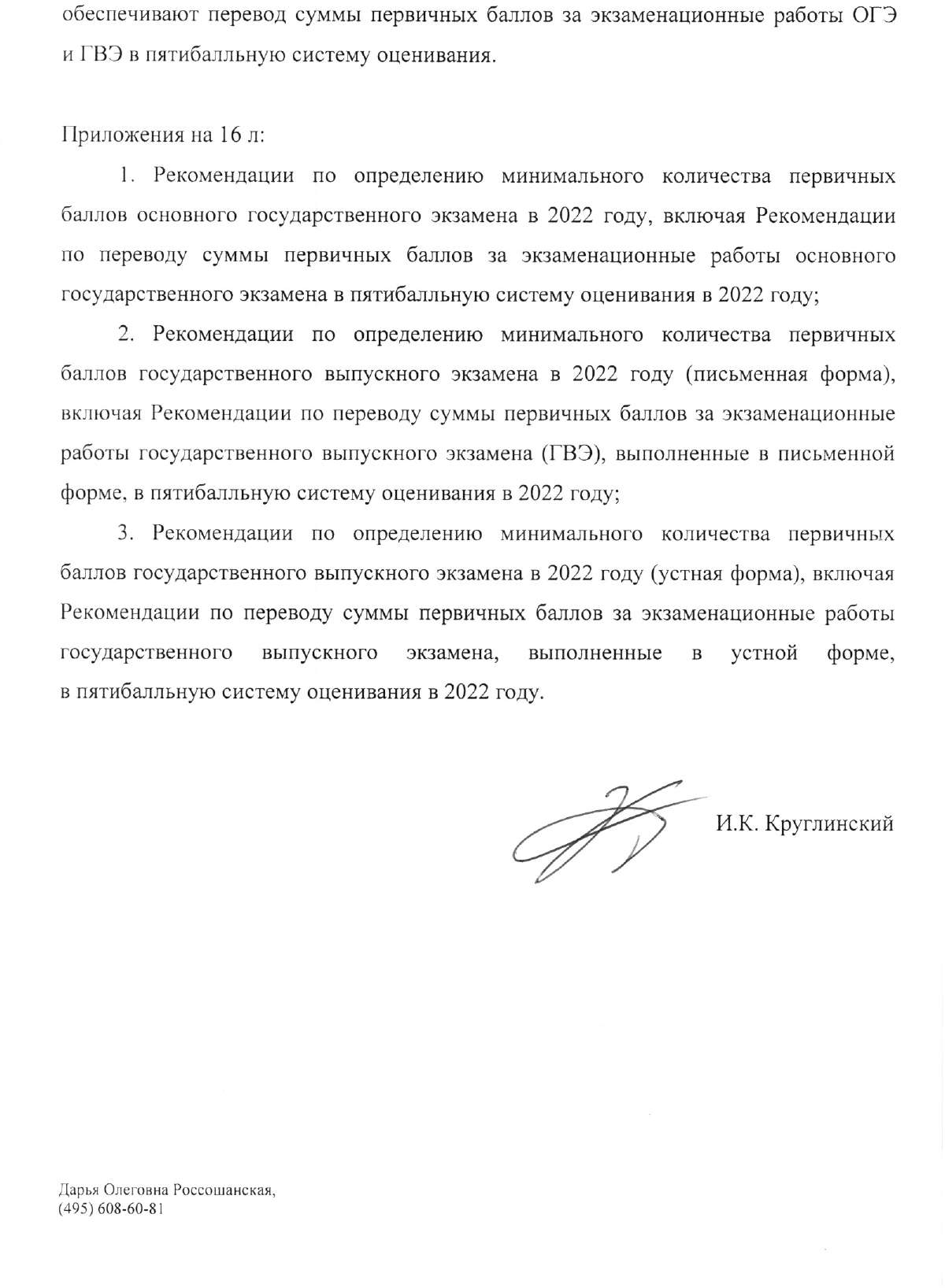 Документ создан в электронной форме. № пр.23а-311 от 29.03.2022. Исполнитель: Горностаева Ю.В. Страница 4 из 21. Страница создана: 28.03.2022 11:19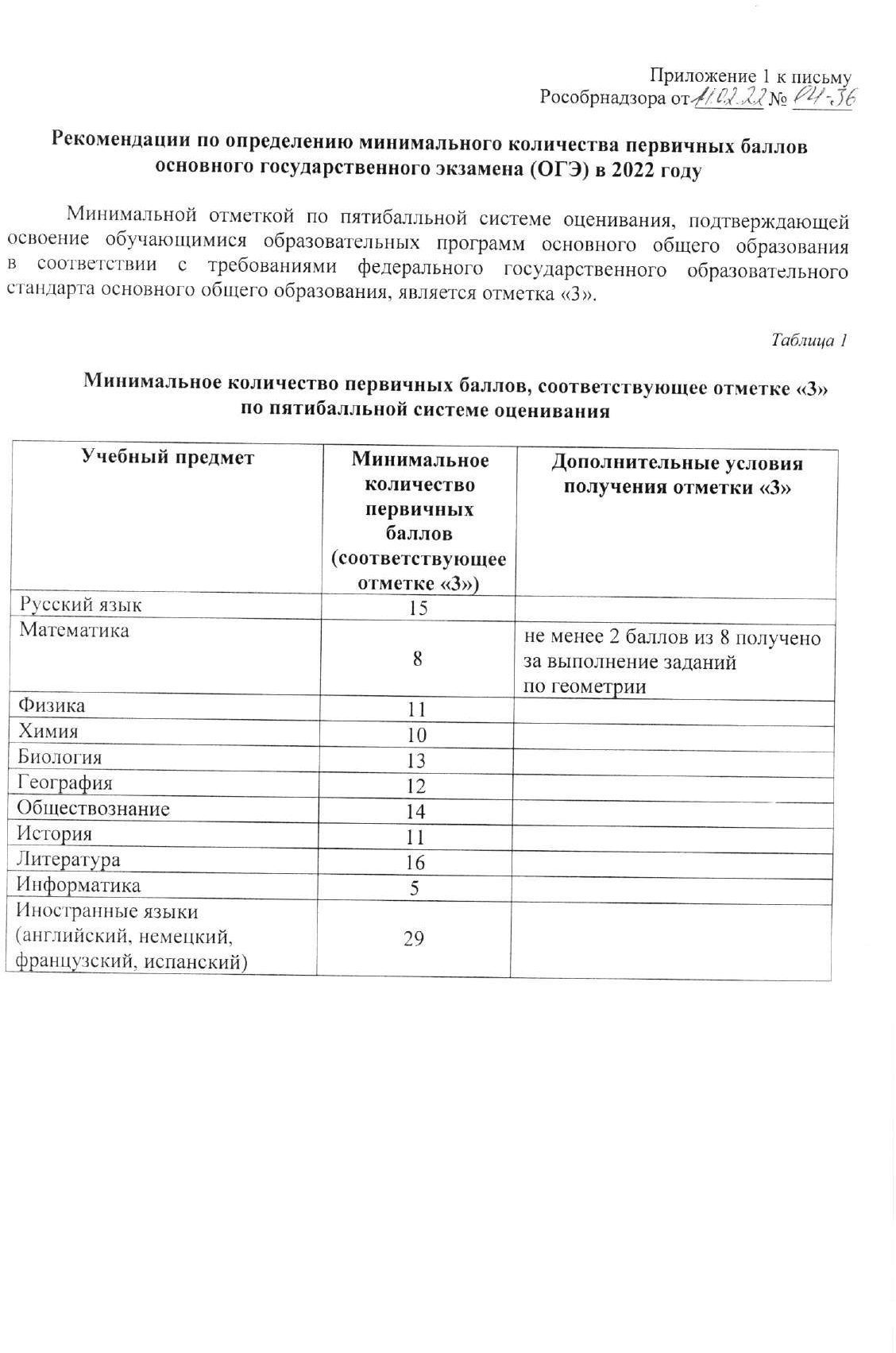 Документ создан в электронной форме. № пр.23а-311 от 29.03.2022. Исполнитель: Горностаева Ю.В. Страница 5 из 21. Страница создана: 28.03.2022 11:19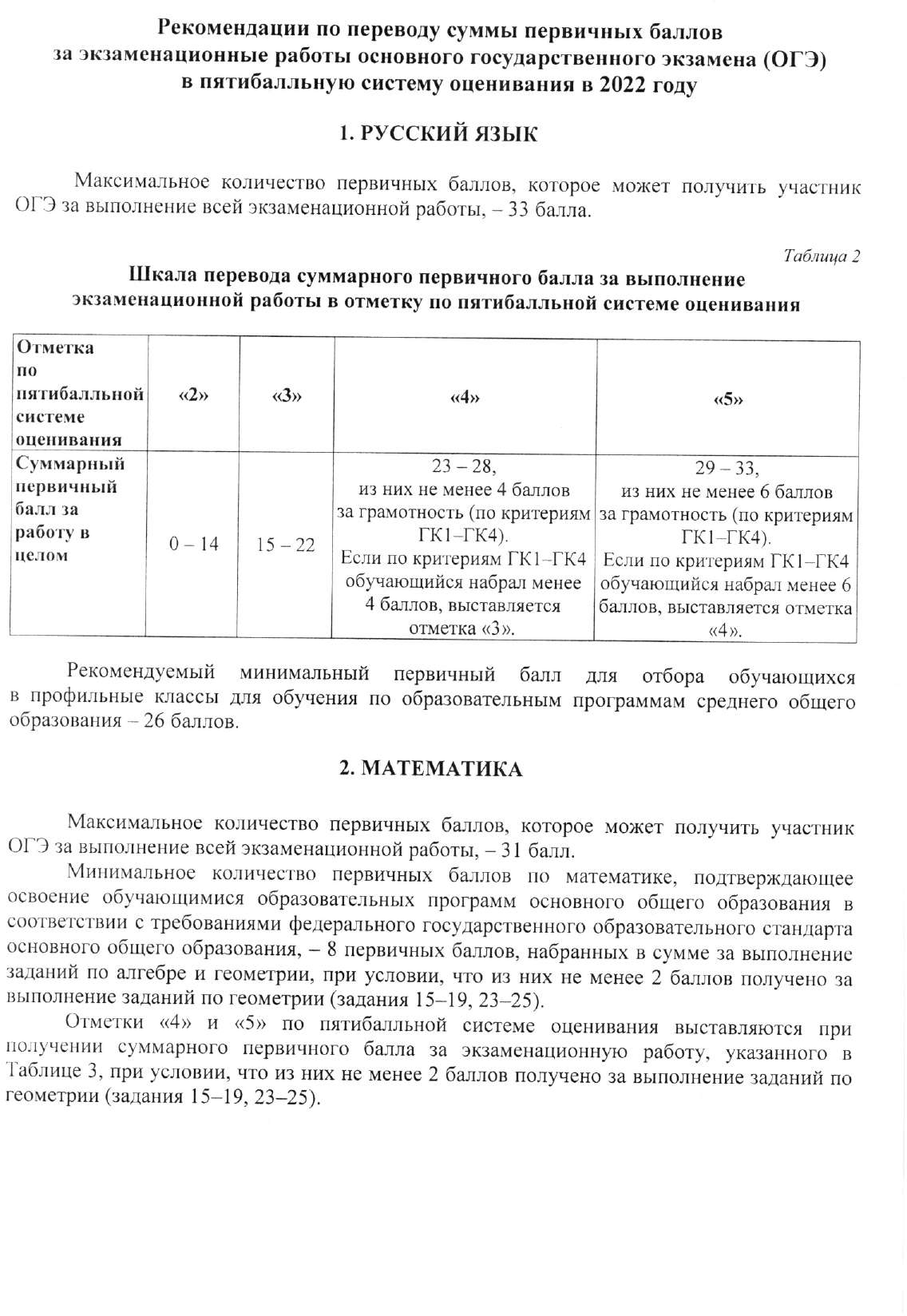 Документ создан в электронной форме. № пр.23а-311 от 29.03.2022. Исполнитель: Горностаева Ю.В. Страница 6 из 21. Страница создана: 28.03.2022 11:19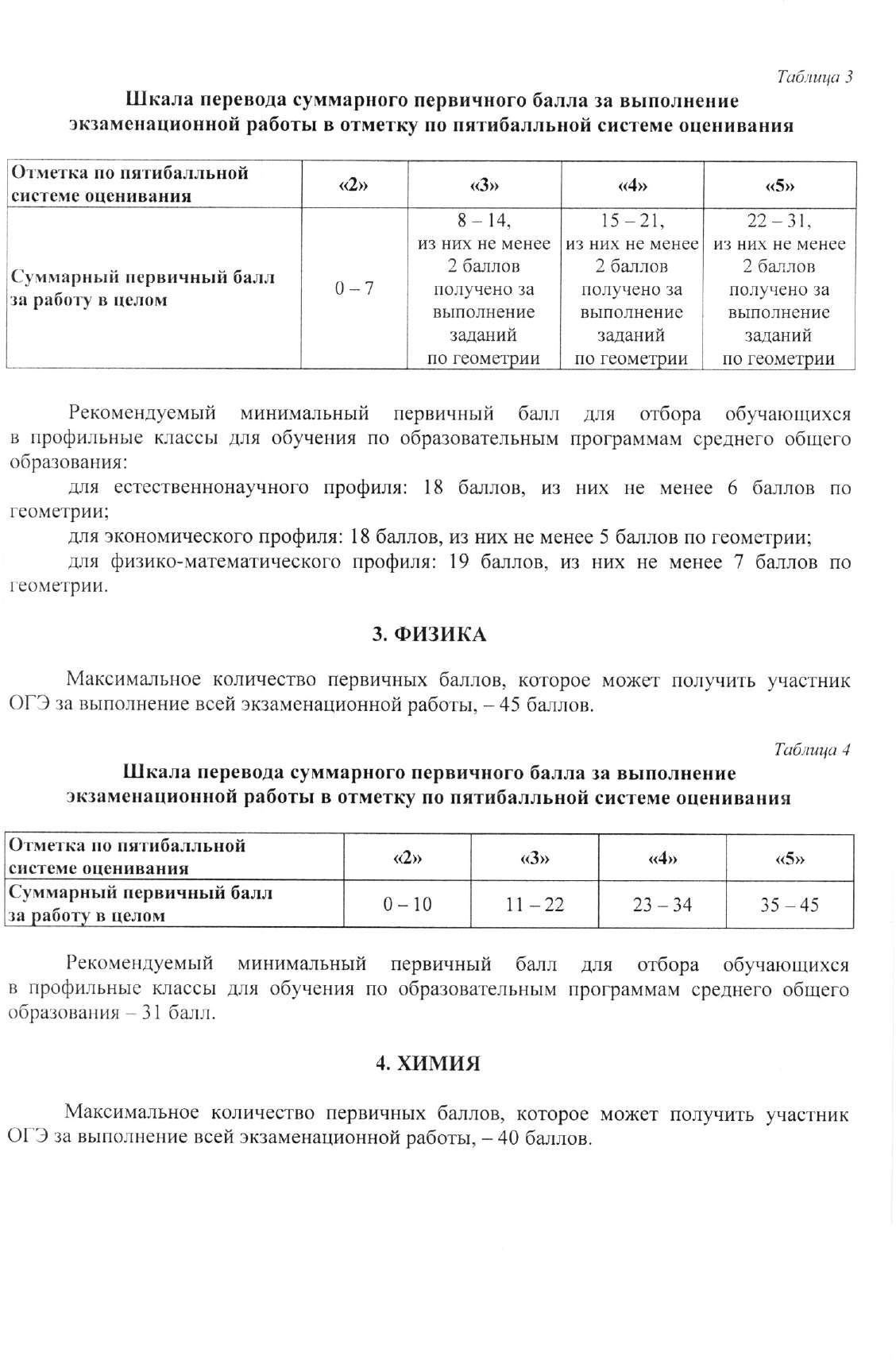 Документ создан в электронной форме. № пр.23а-311 от 29.03.2022. Исполнитель: Горностаева Ю.В. Страница 7 из 21. Страница создана: 28.03.2022 11:19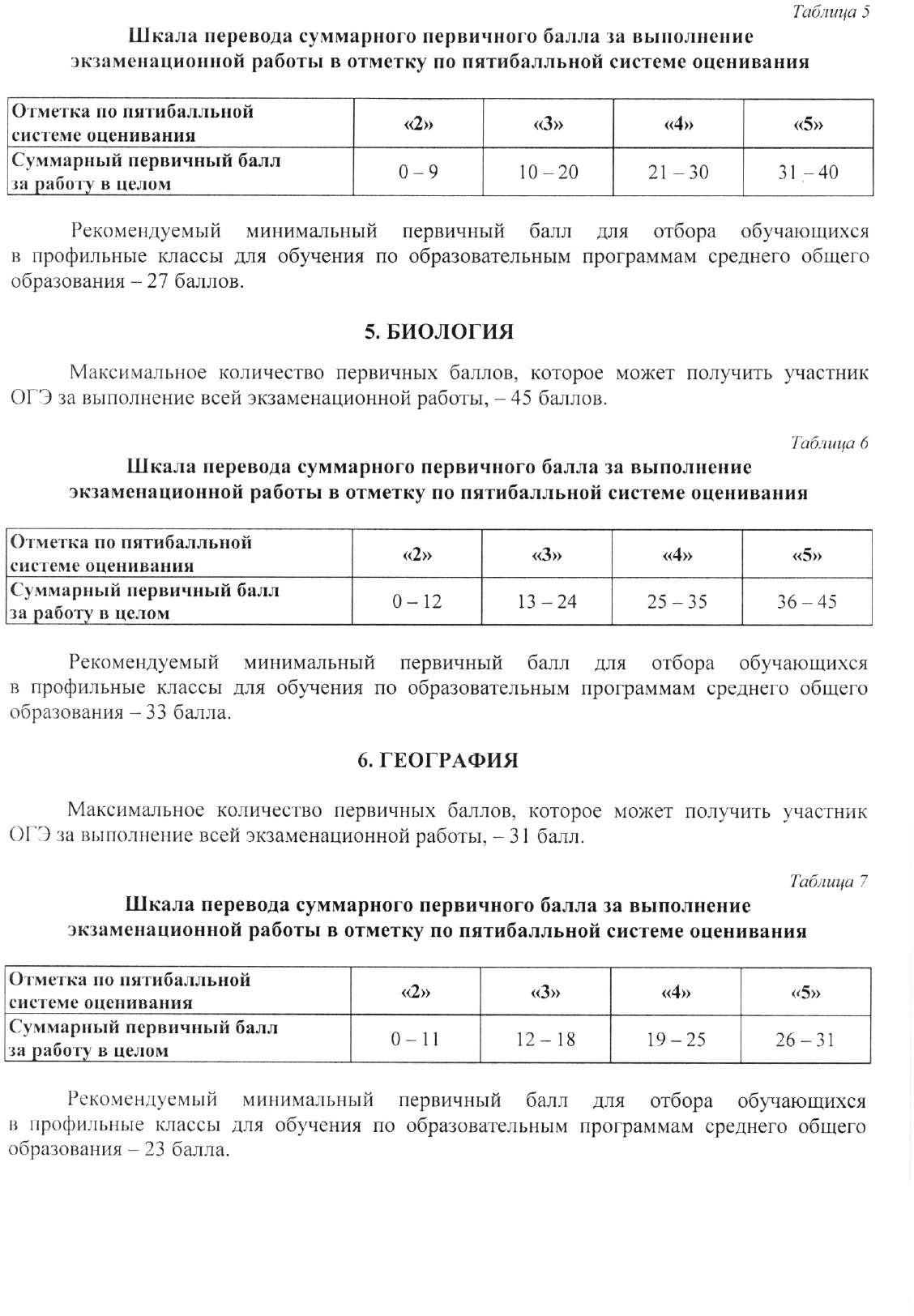 Документ создан в электронной форме. № пр.23а-311 от 29.03.2022. Исполнитель: Горностаева Ю.В. Страница 8 из 21. Страница создана: 28.03.2022 11:19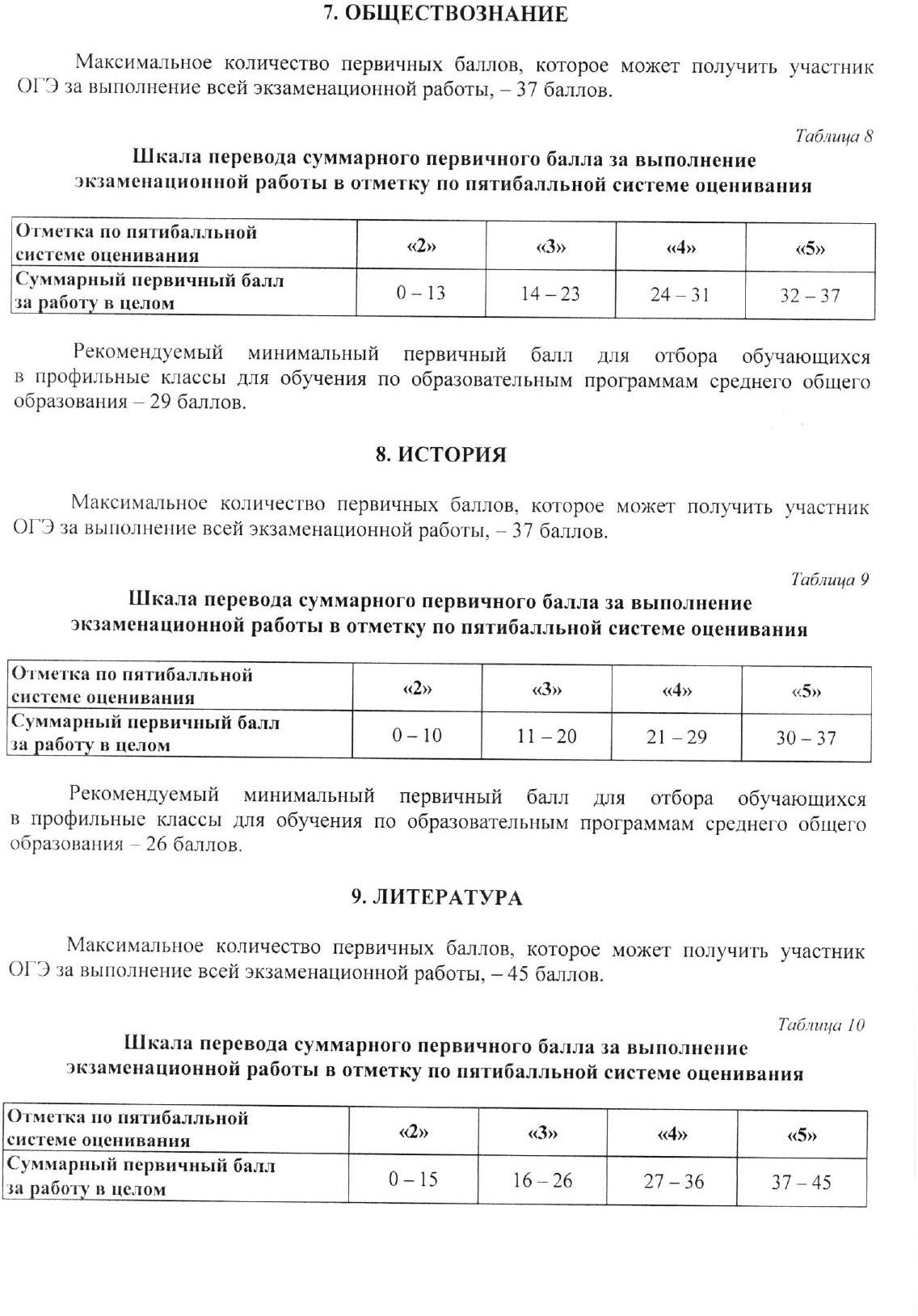 Документ создан в электронной форме. № пр.23а-311 от 29.03.2022. Исполнитель: Горностаева Ю.В. Страница 9 из 21. Страница создана: 28.03.2022 11:19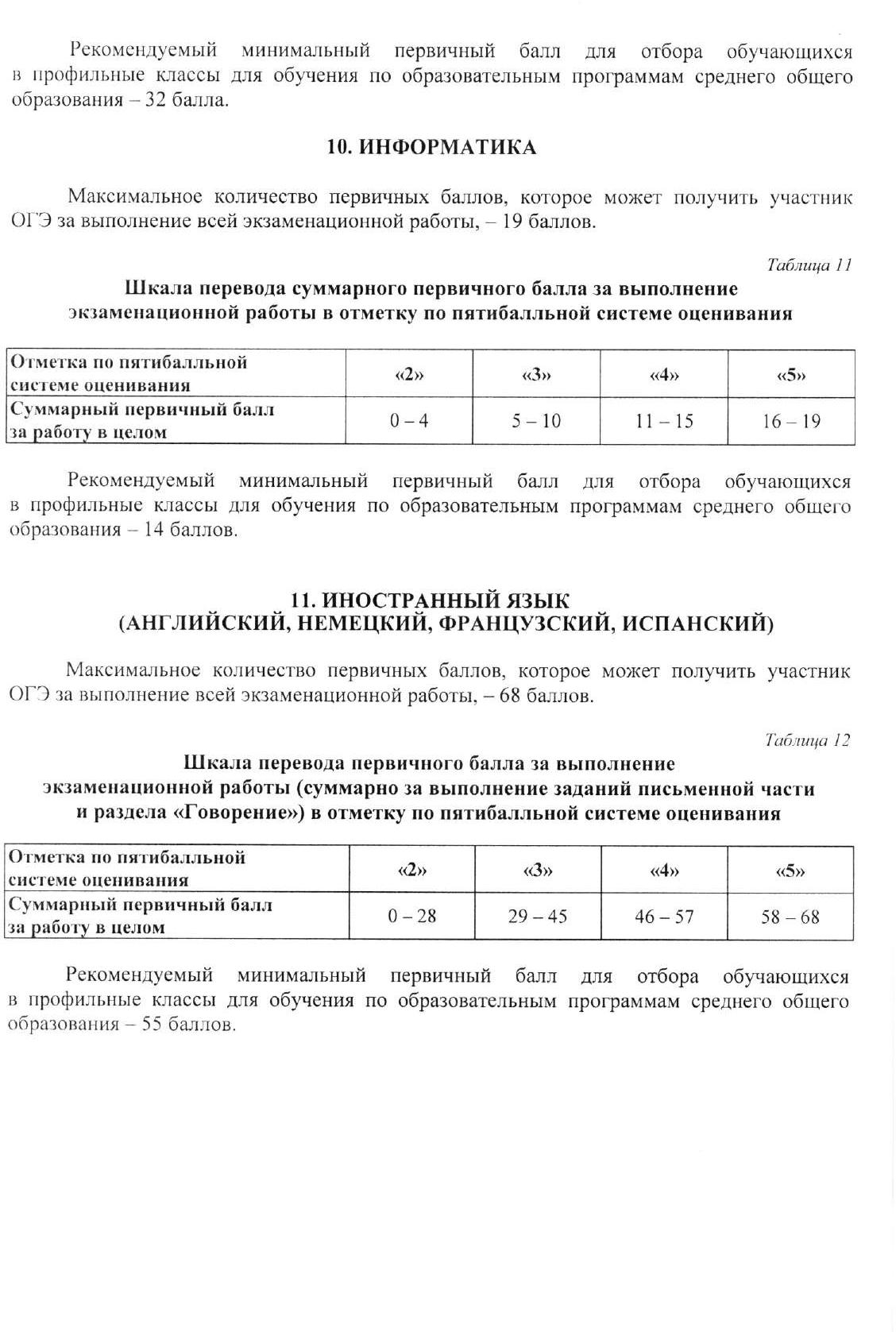 Документ создан в электронной форме. № пр.23а-311 от 29.03.2022. Исполнитель: Горностаева Ю.В. Страница 10 из 21. Страница создана: 28.03.2022 11:19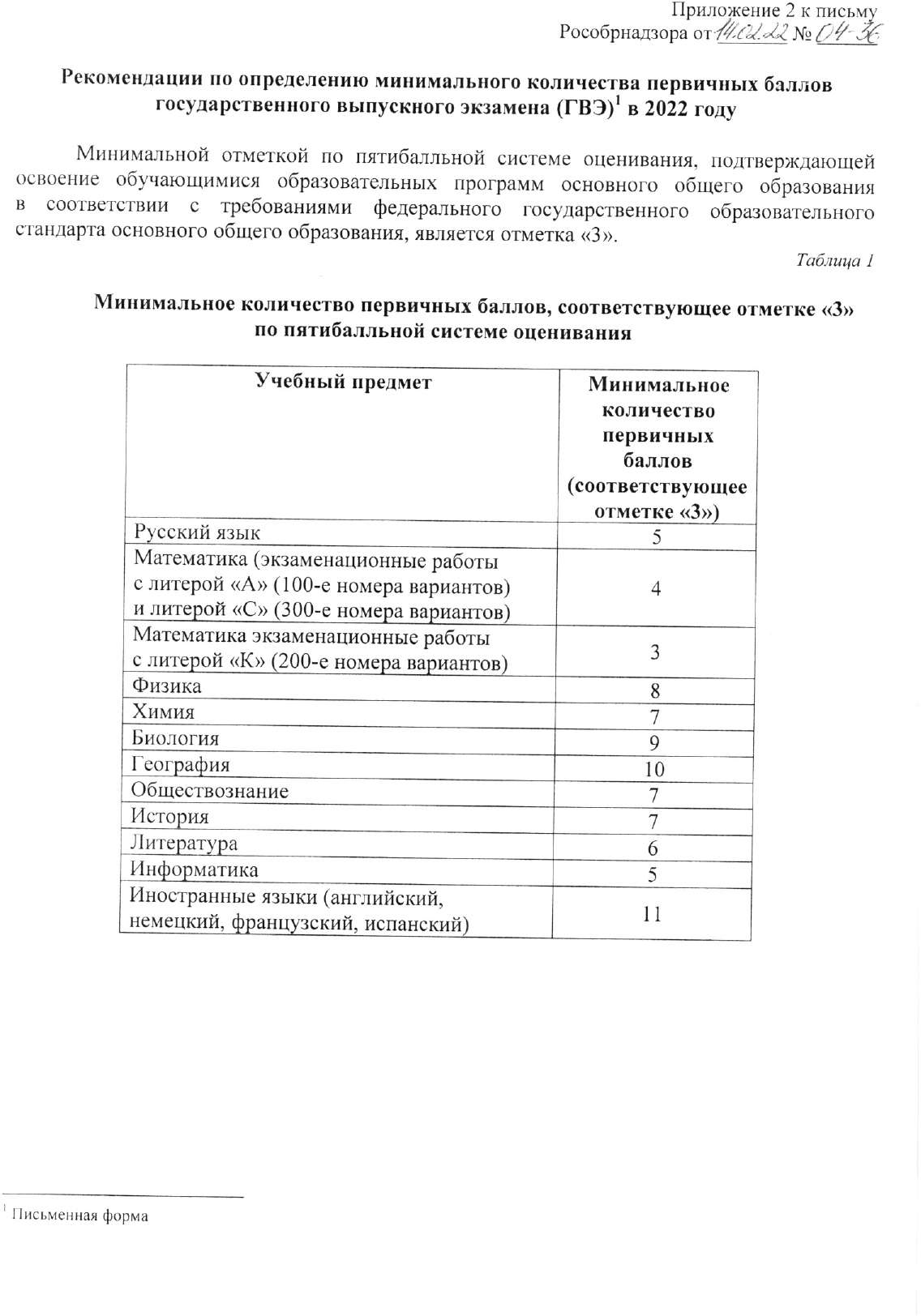 Документ создан в электронной форме. № пр.23а-311 от 29.03.2022. Исполнитель: Горностаева Ю.В. Страница 11 из 21. Страница создана: 28.03.2022 11:19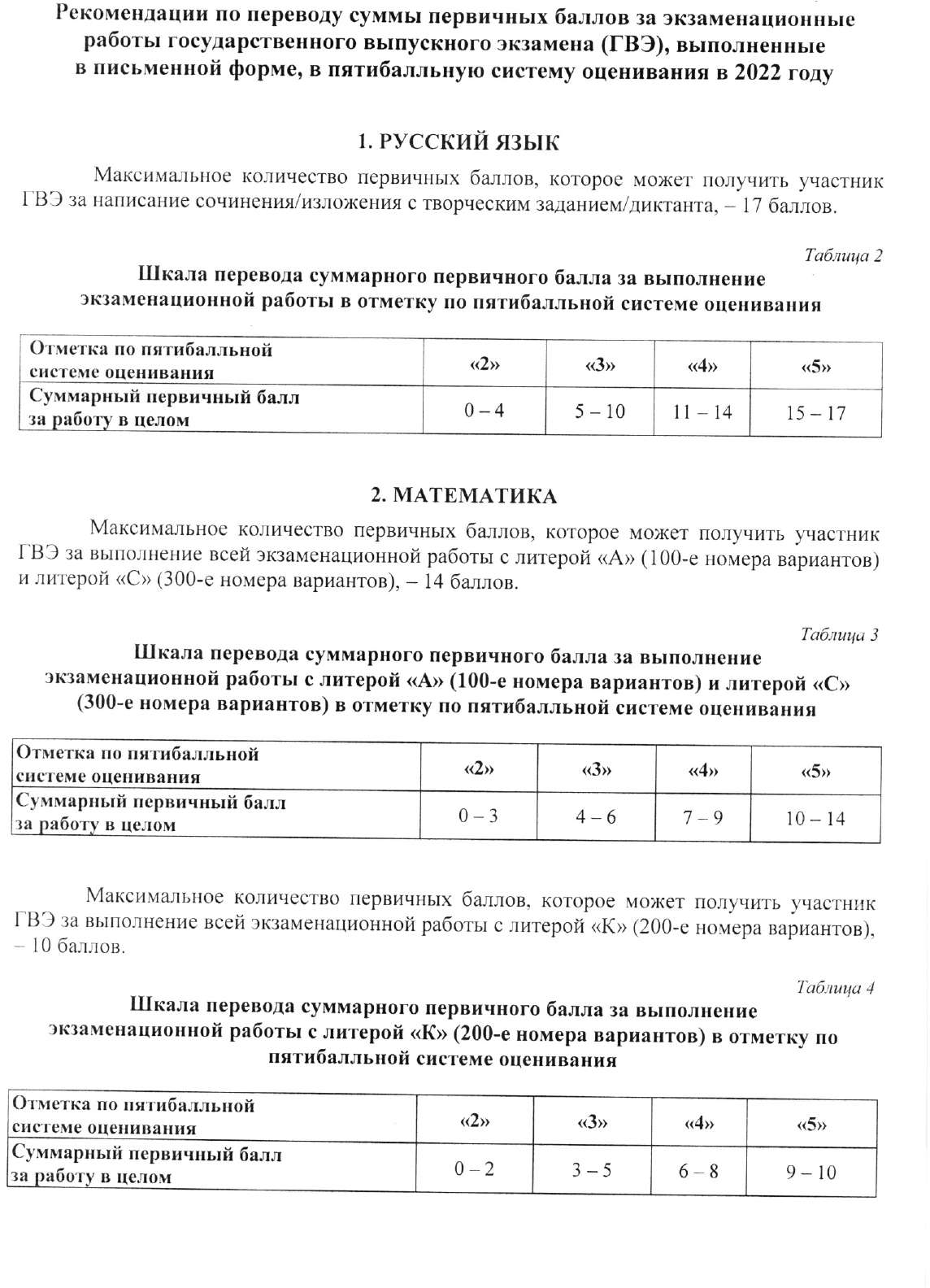 Документ создан в электронной форме. № пр.23а-311 от 29.03.2022. Исполнитель: Горностаева Ю.В. Страница 12 из 21. Страница создана: 28.03.2022 11:19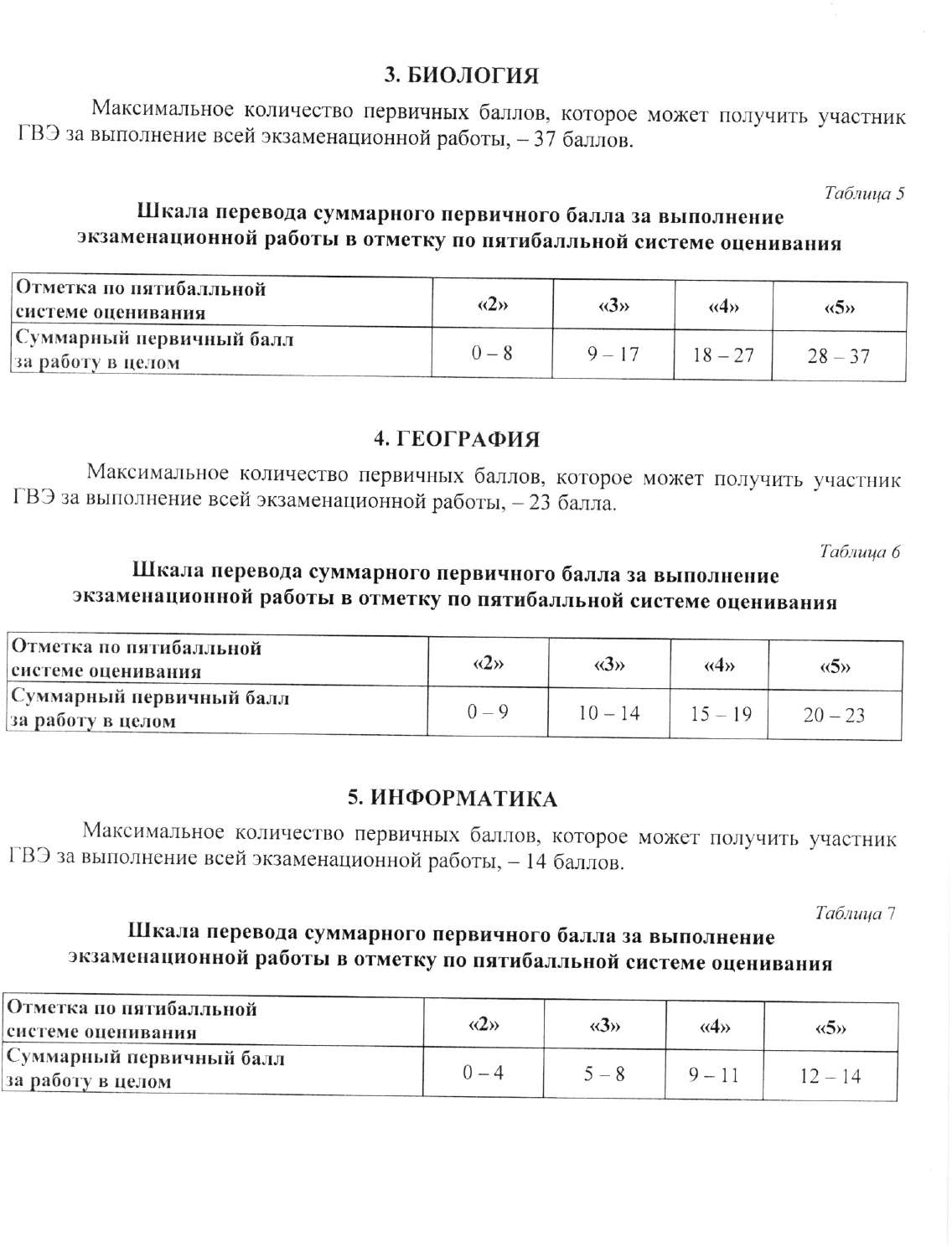 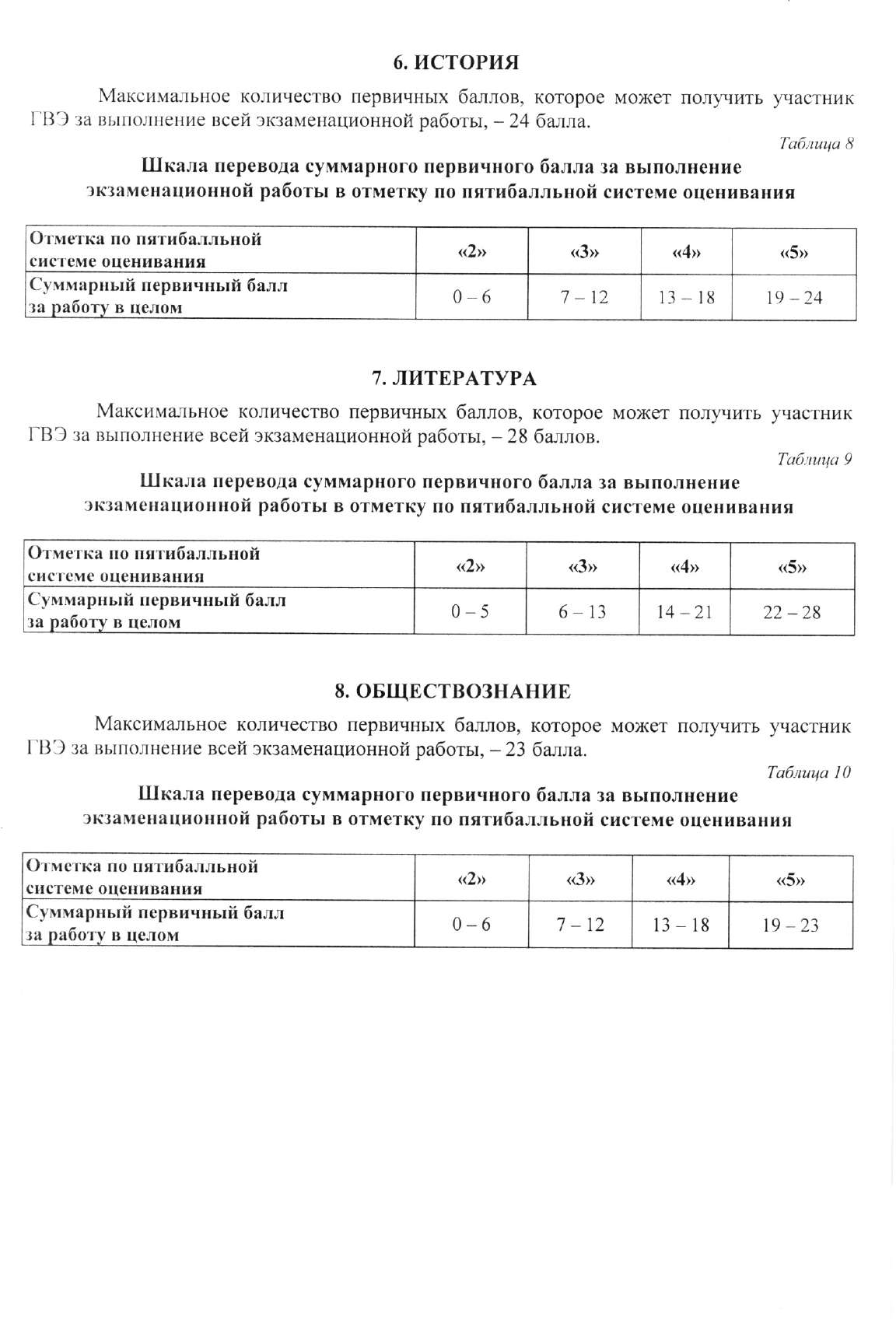 Документ создан в электронной форме. № пр.23а-311 от 29.03.2022. Исполнитель: Горностаева Ю.В. Страница 14 из 21. Страница создана: 28.03.2022 11:19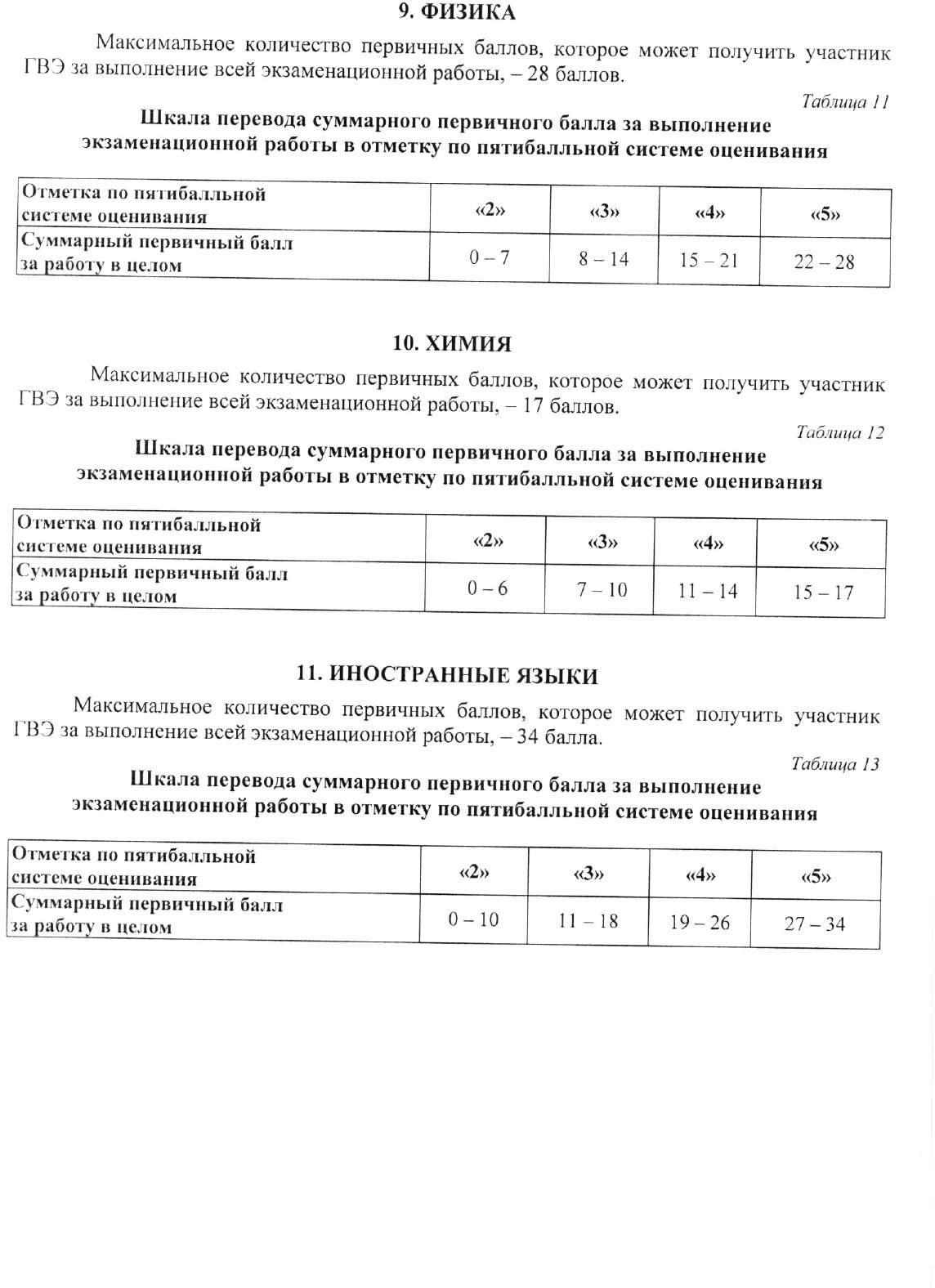 Документ создан в электронной форме. № пр.23а-311 от 29.03.2022. Исполнитель: Горностаева Ю.В. Страница 15 из 21. Страница создана: 28.03.2022 11:19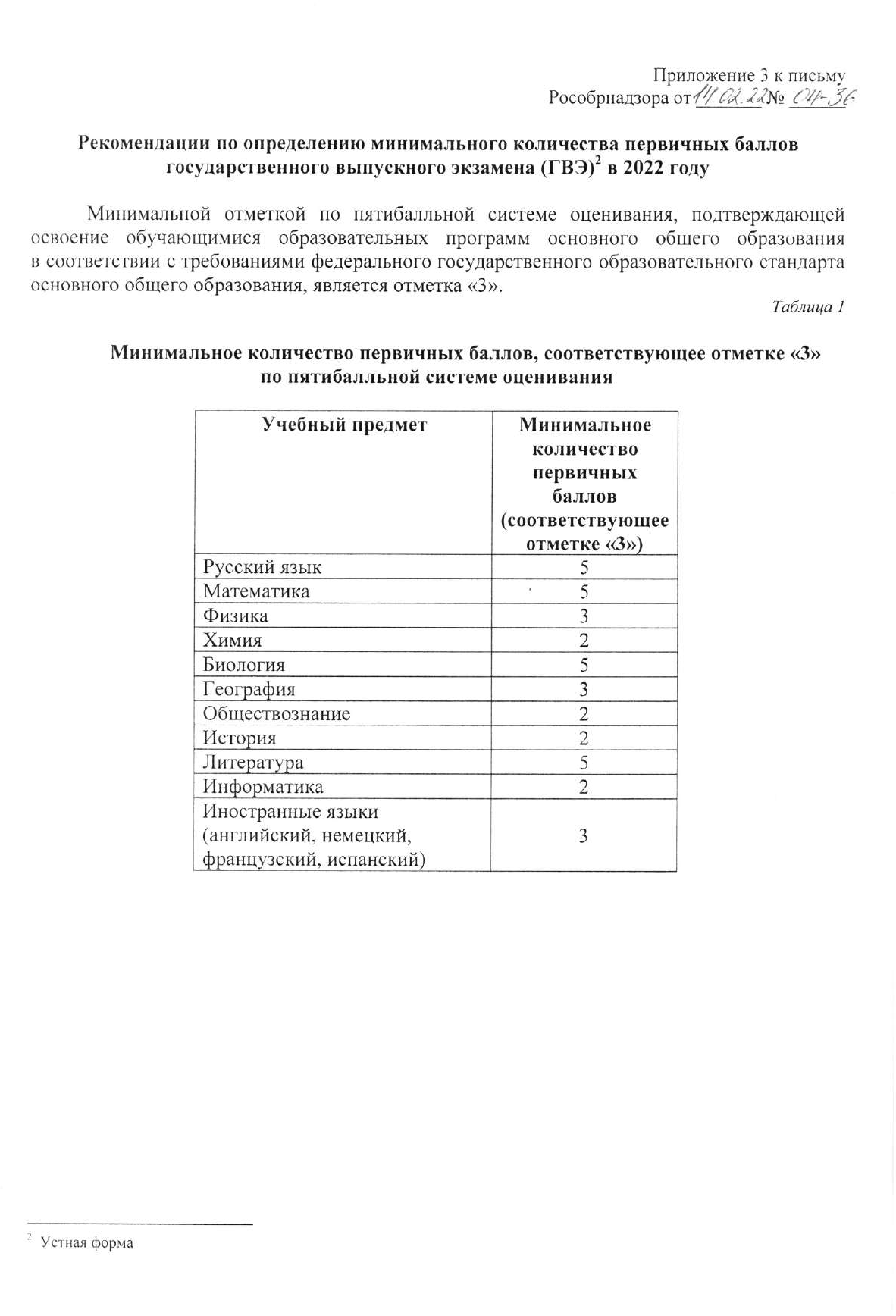 Документ создан в электронной форме. № пр.23а-311 от 29.03.2022. Исполнитель: Горностаева Ю.В. Страница 16 из 21. Страница создана: 28.03.2022 11:19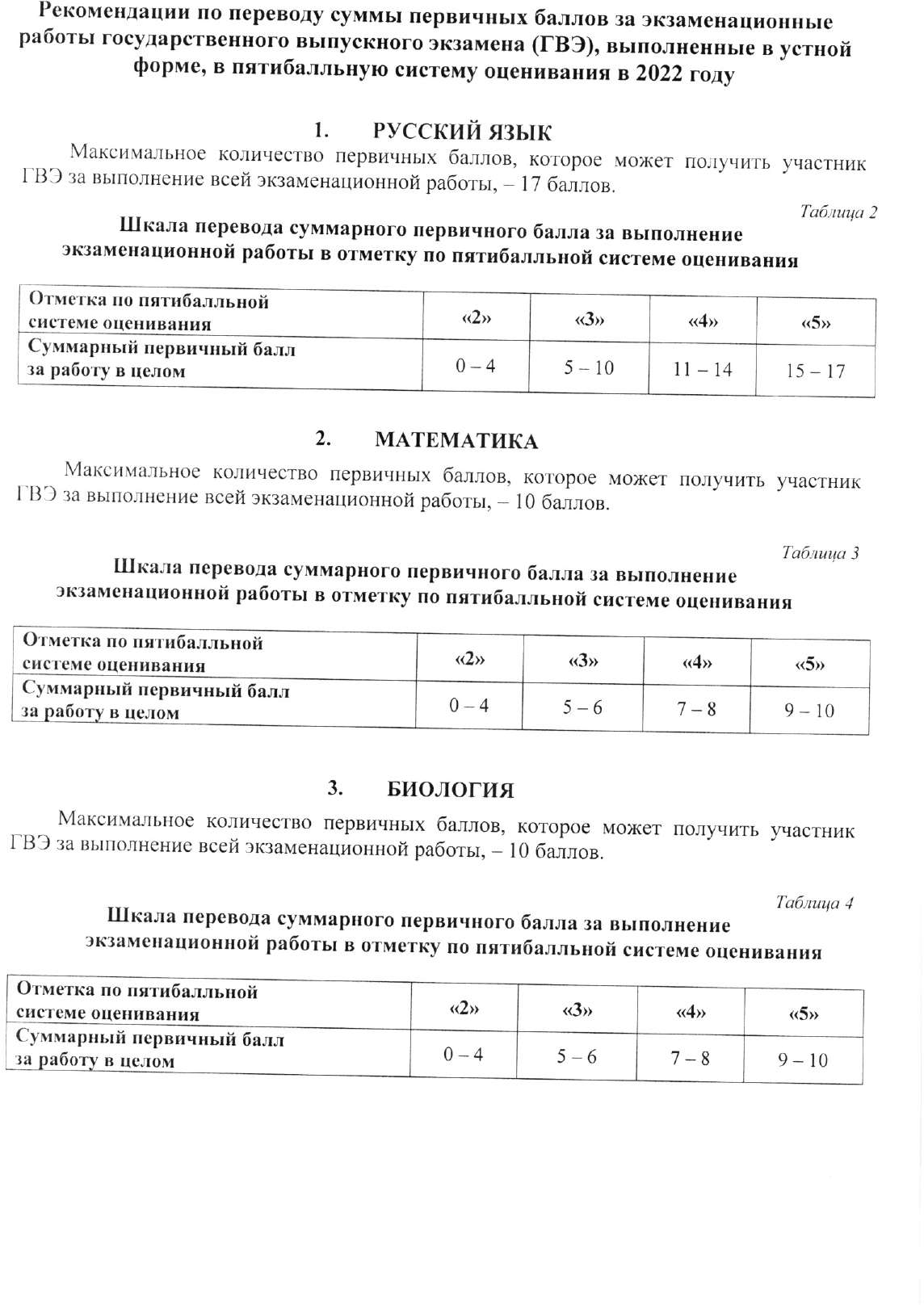 Документ создан в электронной форме. № пр.23а-311 от 29.03.2022. Исполнитель: Горностаева Ю.В. Страница 17 из 21. Страница создана: 28.03.2022 11:19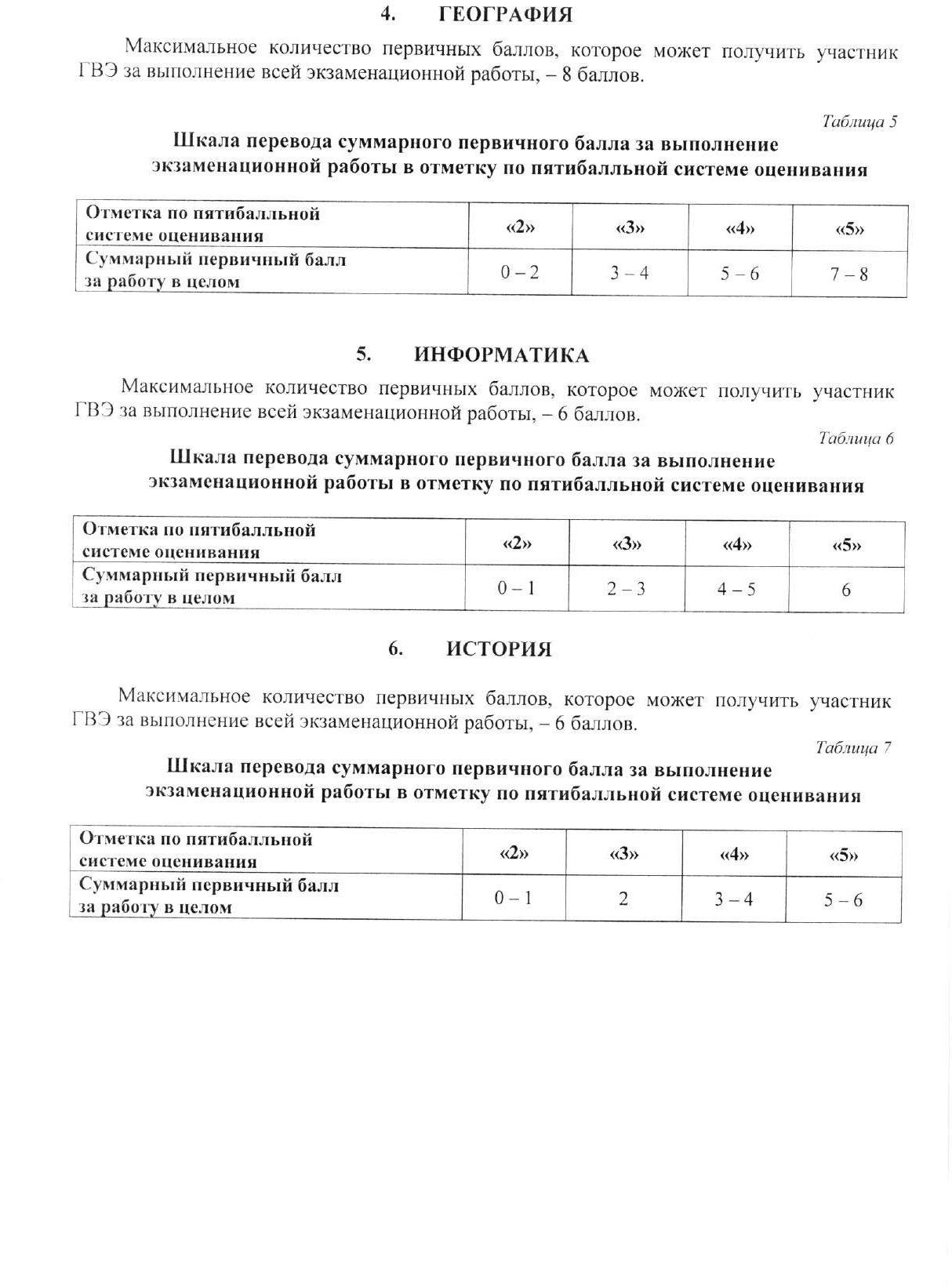 Документ создан в электронной форме. № пр.23а-311 от 29.03.2022. Исполнитель: Горностаева Ю.В. Страница 18 из 21. Страница создана: 28.03.2022 11:19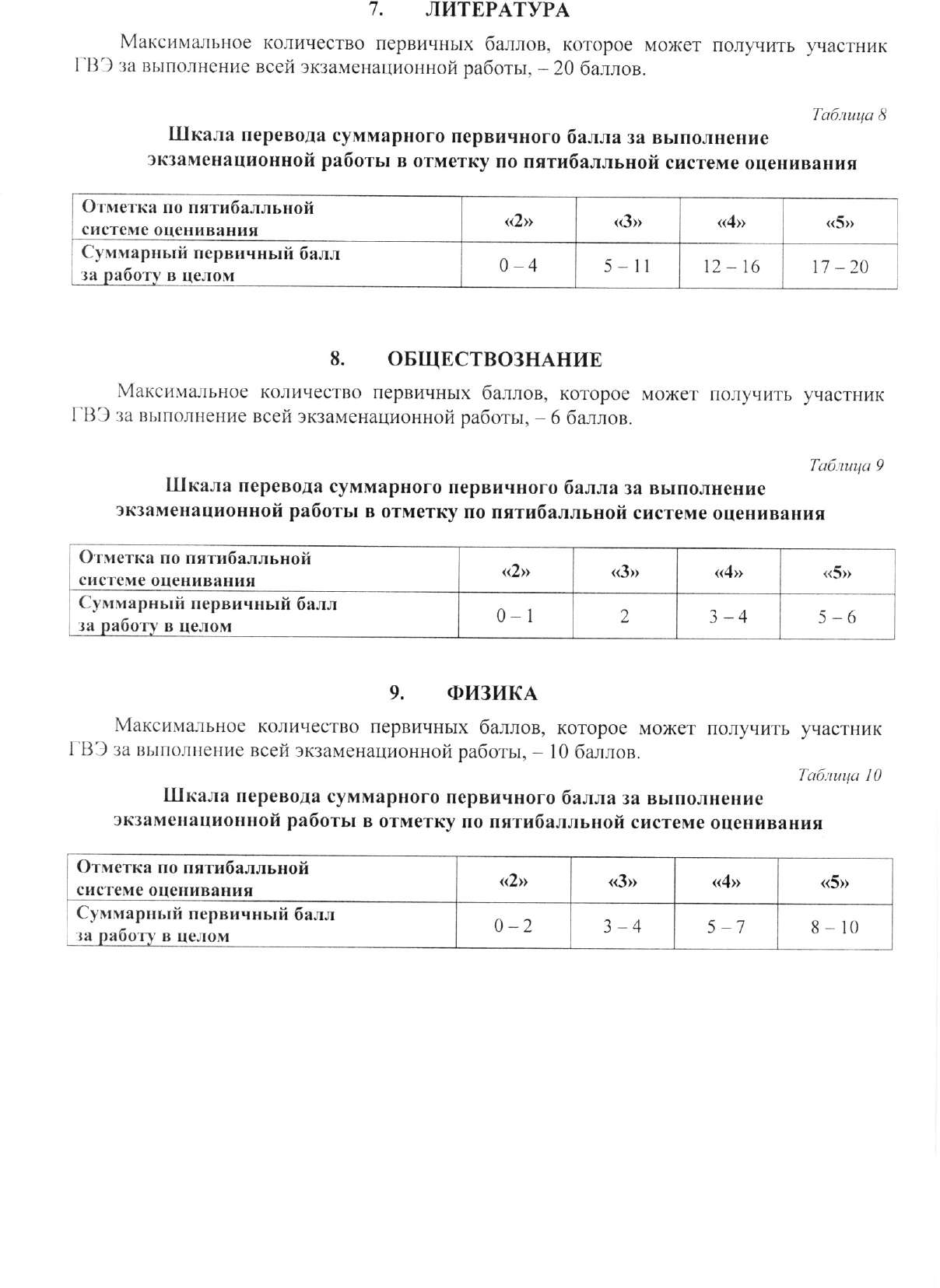 Документ создан в электронной форме. № пр.23а-311 от 29.03.2022. Исполнитель: Горностаева Ю.В. Страница 19 из 21. Страница создана: 28.03.2022 11:19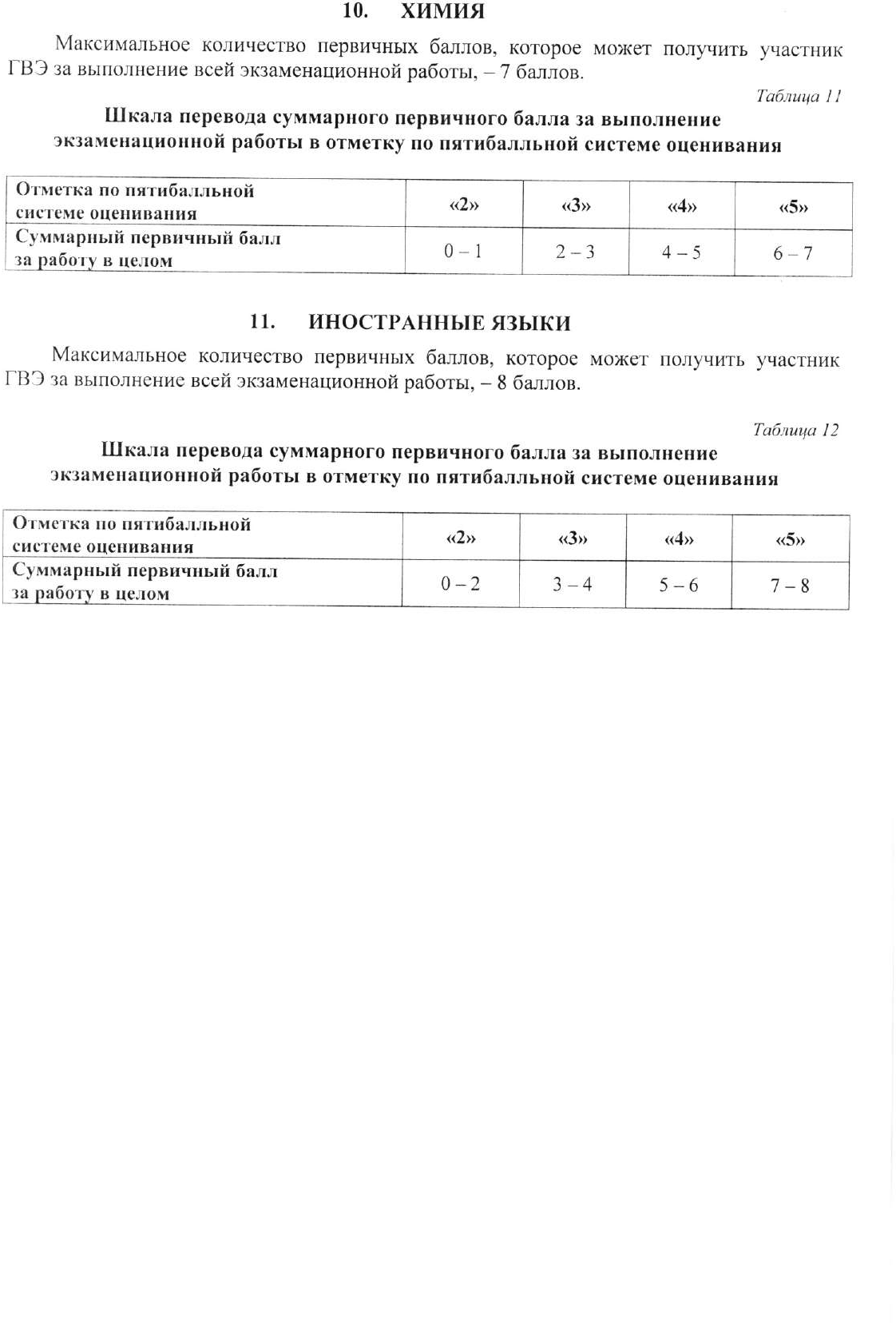 Документ создан в электронной форме. № пр.23а-311 от 29.03.2022. Исполнитель: Горностаева Ю.В. Страница 20 из 21. Страница создана: 28.03.2022 11:19Лист согласования к документу № пр.23а-311 от 29.03.2022Инициатор согласования: Горностаева Ю.В. Главный специалист-эксперт Согласование инициировано: 28.03.2022 11:21г. Владивосток№  	N°ФИОСрок согласованияРезультат согласованияЗамечания1Кушекова О.Н.Согласовано 28.03.2022 - 12:27-2Моргунова И.Е.Согласовано 28.03.2022 - 15:37-3Шкуратская М.В.Согласовано 28.03.2022 - 19:17-4Шамонова Э.В.Подписано 29.03.2022 - 13:21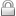 -